3.NF.A.2 Represent A Fraction on A Number LineRunning MilesPart AAlexandro ran   miles.Plot how far Alexandro ran on the number line below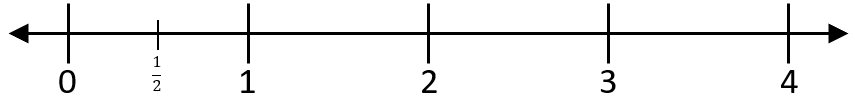 Haley ran  miles.Plot how far Haley ran on the number line below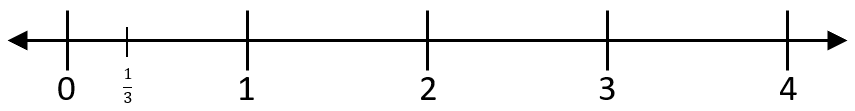 Part BUse the number lines above to explain who ran farther, Alexandro or HaleyWrite your explanation and answer in the space provided.Scoring RubricTotal Score Points- 4 pointsPart A- Score 2 pointsStudent response includes the following elements.The student provides correctly plotted Alexandro’s distance on the number line.(    is plotted at 3  point on the number line)The student correctly plotted Haley’s distance on the number line. (   is plotted at the “3” on the number line)Score 1- Student response includes one of the elements.Score 0- Student response is incorrect.Part B- Score 2 pointsScore 2Student response includes the following elements.Reasoning Component The student correctly identifies who ran farther, (Alexandro)The student provides a valid explanation using the number lines. Student Sample Response:  Alexandro ran farther because 7/2 is placed on the number line at  3 ½ . I counted 2/2 equal 1, 4/2= 2, 6/2= 3 and I had one ½ left over so I marked the number like at 3 ½.  Haley’s distance was 9/3. Three thirds equal 1 whole so on the number line  I count 3/3= 1, 6/3=2, and 9/3= 3. So I put a dot on the 3  Alexandro’s mark was at 3 ½ and Hanleys was a 3. 3 ½ is further than 3 so Alexandro ran farther.Or other valid method to explain how to use the number line to decide which person ran further. Score 1- Student response includes one of the elements.Score 0-Student response is incorrect.